ÖZGEÇMİŞÖZGEÇMİŞÖZGEÇMİŞÖZGEÇMİŞMine AlişanMine Alişan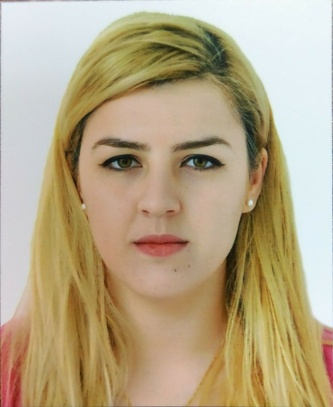 KARİYER HEDEFİKARİYER HEDEFİKARİYER HEDEFİKARİYER HEDEFİKısa vadede, eğitim ve kariyer geçmişime uygun bir kariyer fırsatı yakalamak. Eğitim ve öğretim alanında kendimi geliştirmek
Kısa vadede, eğitim ve kariyer geçmişime uygun bir kariyer fırsatı yakalamak. Eğitim ve öğretim alanında kendimi geliştirmek
Kısa vadede, eğitim ve kariyer geçmişime uygun bir kariyer fırsatı yakalamak. Eğitim ve öğretim alanında kendimi geliştirmek
Kısa vadede, eğitim ve kariyer geçmişime uygun bir kariyer fırsatı yakalamak. Eğitim ve öğretim alanında kendimi geliştirmek
EĞİTİM BİLGİLERİEĞİTİM BİLGİLERİEĞİTİM BİLGİLERİEĞİTİM BİLGİLERİYüksek LisansGirne Amerkan Üniversitesi Hemşirelik Yüksek Lisans Mezunu 2015-2018Girne Amerkan Üniversitesi Hemşirelik Yüksek Lisans Mezunu 2015-2018Girne Amerkan Üniversitesi Hemşirelik Yüksek Lisans Mezunu 2015-2018ÜniversiteGirne Amerikan Üniversitesi Hemşirelik Yüksek Okulu  2011-2015Girne Amerikan Üniversitesi Hemşirelik Yüksek Okulu  2011-2015Girne Amerikan Üniversitesi Hemşirelik Yüksek Okulu  2011-2015LiseKadirli Anadolu Lisesi Osmaniye – 2005-2009 Kadirli Anadolu Lisesi Osmaniye – 2005-2009 Kadirli Anadolu Lisesi Osmaniye – 2005-2009 İŞ DENEYİMİİŞ DENEYİMİİŞ DENEYİMİİŞ DENEYİMİ01.03.2012 -15.06.201401.02.2014 – 11.20142014 – 2015 2014 - 201505.07.2015-12.12.201801.02.2018-2021 Halen Çalışıyorum 13.12.2018-30.06.201901.07.2019- 2021 Halen ÇalışıyorumDr. Burhan Nalbantoğlu Hastanesi Dahiliye, Onkoloji, Üroloji, Cerrahi, Ortopedi, Göğüs Hastalıkları, Nöroloji, Kardiyoloji Servisleri StajPozisyon=Kamiloğlu Hastanesi Servis HemşiresiBarış Ruh Sağlığı Hastanesi StajGirne Akçiçek Hastanesi Kadın doğum / Çocuk servisi stajAcapulco Hotel ilk Yardım Hemşiresi Departman: Özel HemşirePozisyon: Hemşire Tam zamanlıİş Tanımı: Kurumsal İlk Yardım Hemşireliği.Pozisyon=Girne Amerikan Üniversitesi Öğretim GörevlisiEBE-426  JİNEKOLOJİK VE OPSTETRİK ACİLLEREBE-420  EBELİK HASTALIKLARINDA ERKEN TANIEBE-228  RİSKLİ GEBE BAKIMIEBE-427  HALK SAĞLIĞIHEM-232  CERRAHİ HASTALIKLAR HEMŞİRELİĞİ VE UYGULAMALARIHEM-135 HEMŞİRELİK TEMEL İLKE VE UYGULAMALARIHEM-139 HEMŞİRELİK ERKEN TANIPozisyon=Yakın Doğu Üniversitesi Hastanesi Bafra Sağlık Merkezi Sorumlu HemşirePozisyon=Yakın Doğu Üniversitesi Hastanesi Genel Yoğun Bakım HemşiresiDr. Burhan Nalbantoğlu Hastanesi Dahiliye, Onkoloji, Üroloji, Cerrahi, Ortopedi, Göğüs Hastalıkları, Nöroloji, Kardiyoloji Servisleri StajPozisyon=Kamiloğlu Hastanesi Servis HemşiresiBarış Ruh Sağlığı Hastanesi StajGirne Akçiçek Hastanesi Kadın doğum / Çocuk servisi stajAcapulco Hotel ilk Yardım Hemşiresi Departman: Özel HemşirePozisyon: Hemşire Tam zamanlıİş Tanımı: Kurumsal İlk Yardım Hemşireliği.Pozisyon=Girne Amerikan Üniversitesi Öğretim GörevlisiEBE-426  JİNEKOLOJİK VE OPSTETRİK ACİLLEREBE-420  EBELİK HASTALIKLARINDA ERKEN TANIEBE-228  RİSKLİ GEBE BAKIMIEBE-427  HALK SAĞLIĞIHEM-232  CERRAHİ HASTALIKLAR HEMŞİRELİĞİ VE UYGULAMALARIHEM-135 HEMŞİRELİK TEMEL İLKE VE UYGULAMALARIHEM-139 HEMŞİRELİK ERKEN TANIPozisyon=Yakın Doğu Üniversitesi Hastanesi Bafra Sağlık Merkezi Sorumlu HemşirePozisyon=Yakın Doğu Üniversitesi Hastanesi Genel Yoğun Bakım HemşiresiDr. Burhan Nalbantoğlu Hastanesi Dahiliye, Onkoloji, Üroloji, Cerrahi, Ortopedi, Göğüs Hastalıkları, Nöroloji, Kardiyoloji Servisleri StajPozisyon=Kamiloğlu Hastanesi Servis HemşiresiBarış Ruh Sağlığı Hastanesi StajGirne Akçiçek Hastanesi Kadın doğum / Çocuk servisi stajAcapulco Hotel ilk Yardım Hemşiresi Departman: Özel HemşirePozisyon: Hemşire Tam zamanlıİş Tanımı: Kurumsal İlk Yardım Hemşireliği.Pozisyon=Girne Amerikan Üniversitesi Öğretim GörevlisiEBE-426  JİNEKOLOJİK VE OPSTETRİK ACİLLEREBE-420  EBELİK HASTALIKLARINDA ERKEN TANIEBE-228  RİSKLİ GEBE BAKIMIEBE-427  HALK SAĞLIĞIHEM-232  CERRAHİ HASTALIKLAR HEMŞİRELİĞİ VE UYGULAMALARIHEM-135 HEMŞİRELİK TEMEL İLKE VE UYGULAMALARIHEM-139 HEMŞİRELİK ERKEN TANIPozisyon=Yakın Doğu Üniversitesi Hastanesi Bafra Sağlık Merkezi Sorumlu HemşirePozisyon=Yakın Doğu Üniversitesi Hastanesi Genel Yoğun Bakım HemşiresiKURS / SERTİFİKA BİLGİSİ KURS / SERTİFİKA BİLGİSİ KURS / SERTİFİKA BİLGİSİ KURS / SERTİFİKA BİLGİSİ 03.03.201201.01.201310.06.201529.03.2018GAÜ-SEM Almanca Dil Kursuİlk Yardım Hemşireliği KursuPedagojik Formasyon SertifikasıNefroloji Kış OkuluGAÜ-SEM Almanca Dil Kursuİlk Yardım Hemşireliği KursuPedagojik Formasyon SertifikasıNefroloji Kış OkuluGAÜ-SEM Almanca Dil Kursuİlk Yardım Hemşireliği KursuPedagojik Formasyon SertifikasıNefroloji Kış OkuluBİLGİSAYAR BİLGİSİBİLGİSAYAR BİLGİSİBİLGİSAYAR BİLGİSİBİLGİSAYAR BİLGİSİWord, Excel, PowerPoint, Outlook: İyi Word, Excel, PowerPoint, Outlook: İyi Word, Excel, PowerPoint, Outlook: İyi Word, Excel, PowerPoint, Outlook: İyi YABANCI DİL BİLGİSİ YABANCI DİL BİLGİSİ YABANCI DİL BİLGİSİ YABANCI DİL BİLGİSİ İngilizceOkuma: İyi, Yazma:  İyi, Konuşma: OrtaOkuma: İyi, Yazma:  İyi, Konuşma: OrtaOkuma: İyi, Yazma:  İyi, Konuşma: OrtaAlmancaOkuma: İyi, Yazma: Orta, Konuşma: Orta Okuma: İyi, Yazma: Orta, Konuşma: Orta Okuma: İyi, Yazma: Orta, Konuşma: Orta HOBİLERHOBİLERHOBİLERHOBİLERKitap Okuma, Belgesel Seyretme, Kitap Okuma, Belgesel Seyretme, Kitap Okuma, Belgesel Seyretme, Kitap Okuma, Belgesel Seyretme, DERNEK VE KULÜP ÜYELİKLERİDERNEK VE KULÜP ÜYELİKLERİDERNEK VE KULÜP ÜYELİKLERİDERNEK VE KULÜP ÜYELİKLERİS.O.S Çocuk KöyüS.O.S Çocuk KöyüS.O.S Çocuk KöyüS.O.S Çocuk KöyüREFERANSLAR REFERANSLAR REFERANSLAR REFERANSLAR 